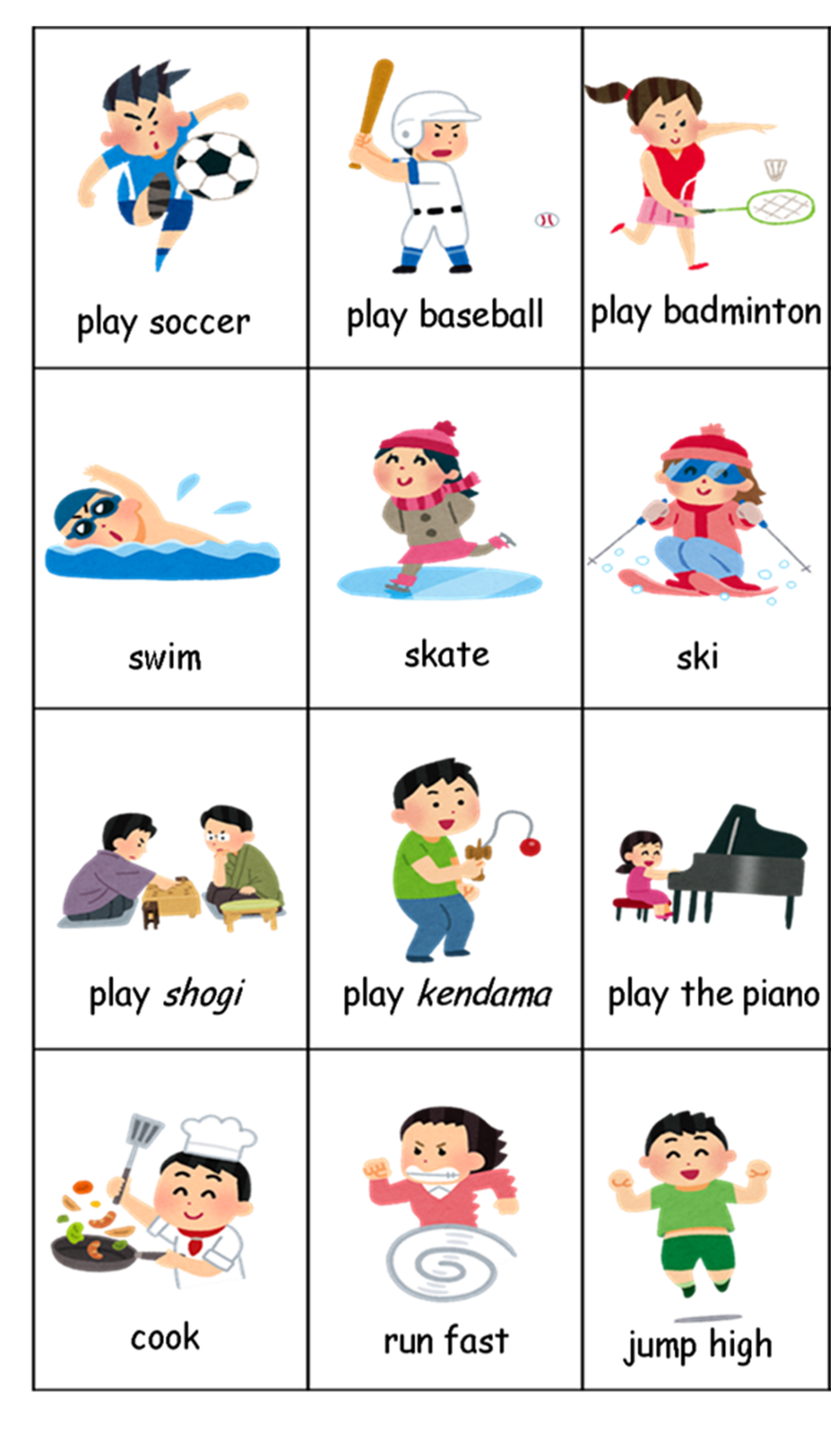 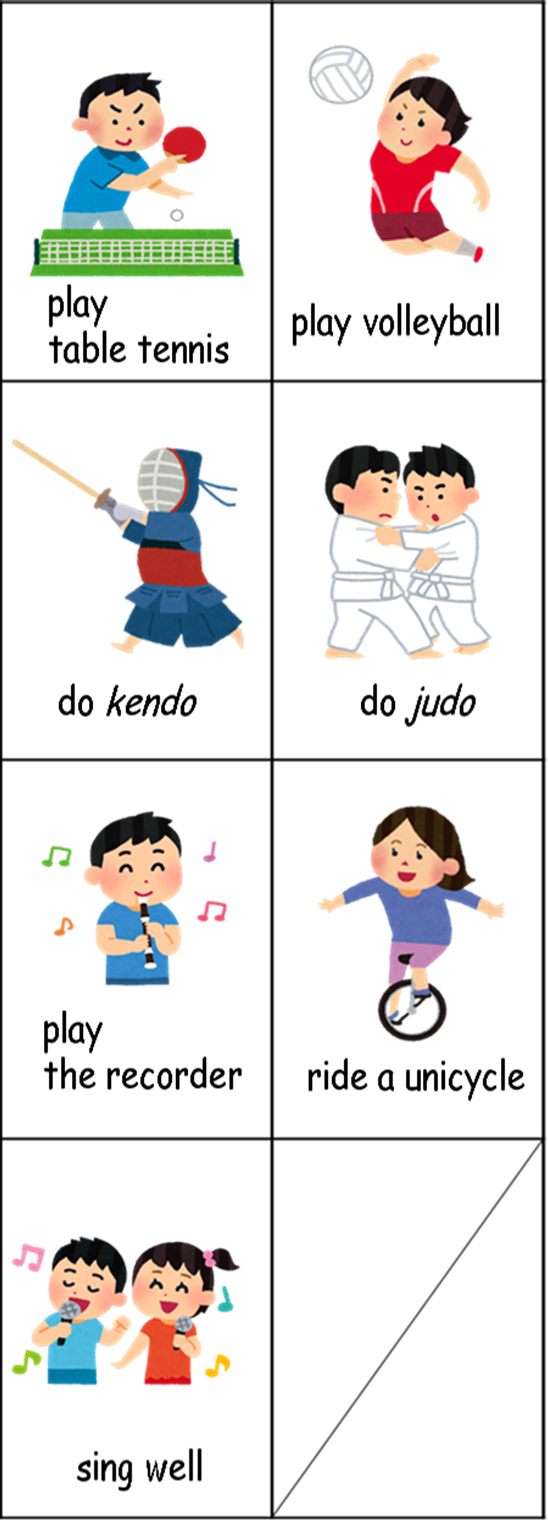 ポインティングゲーム用ビンゴゲーム用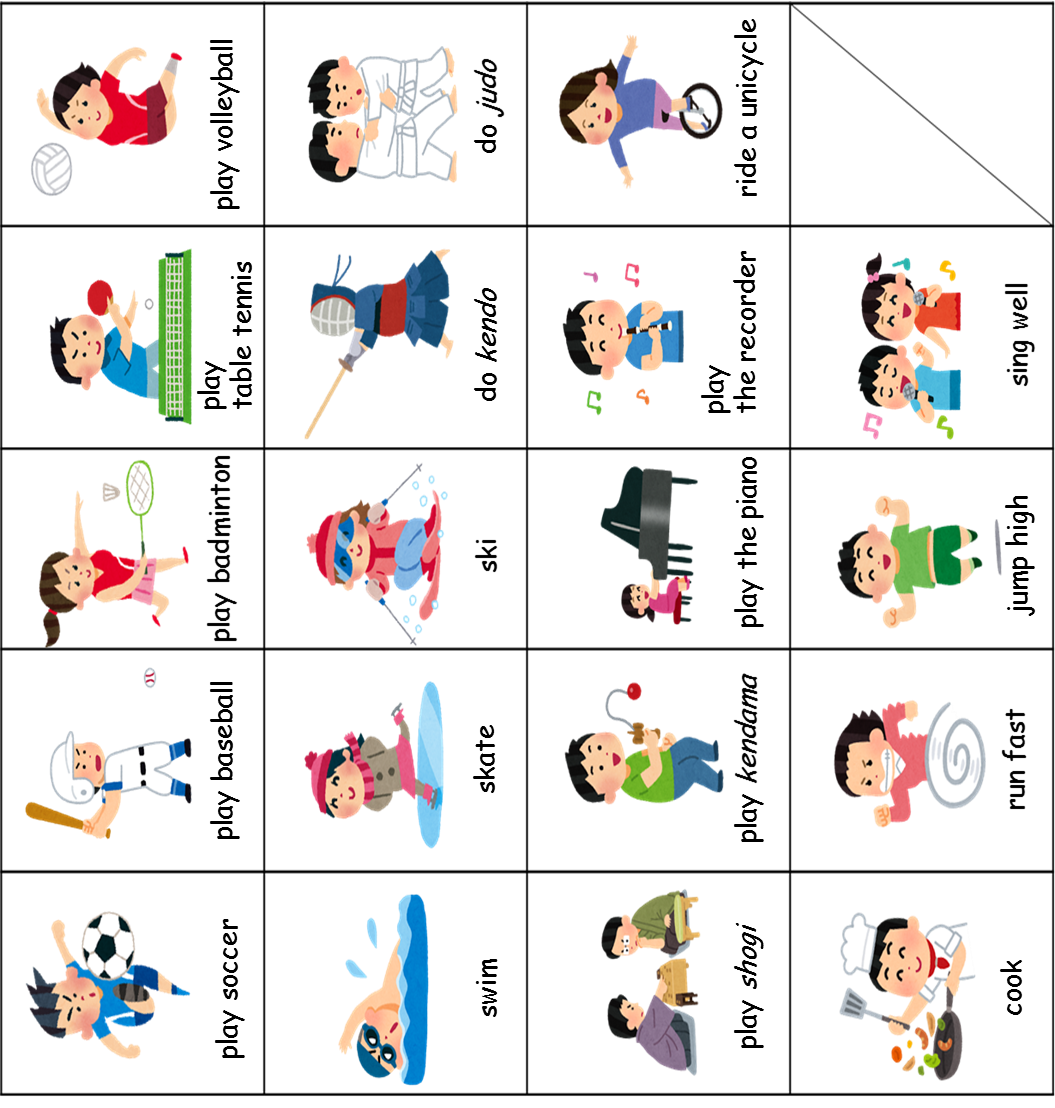 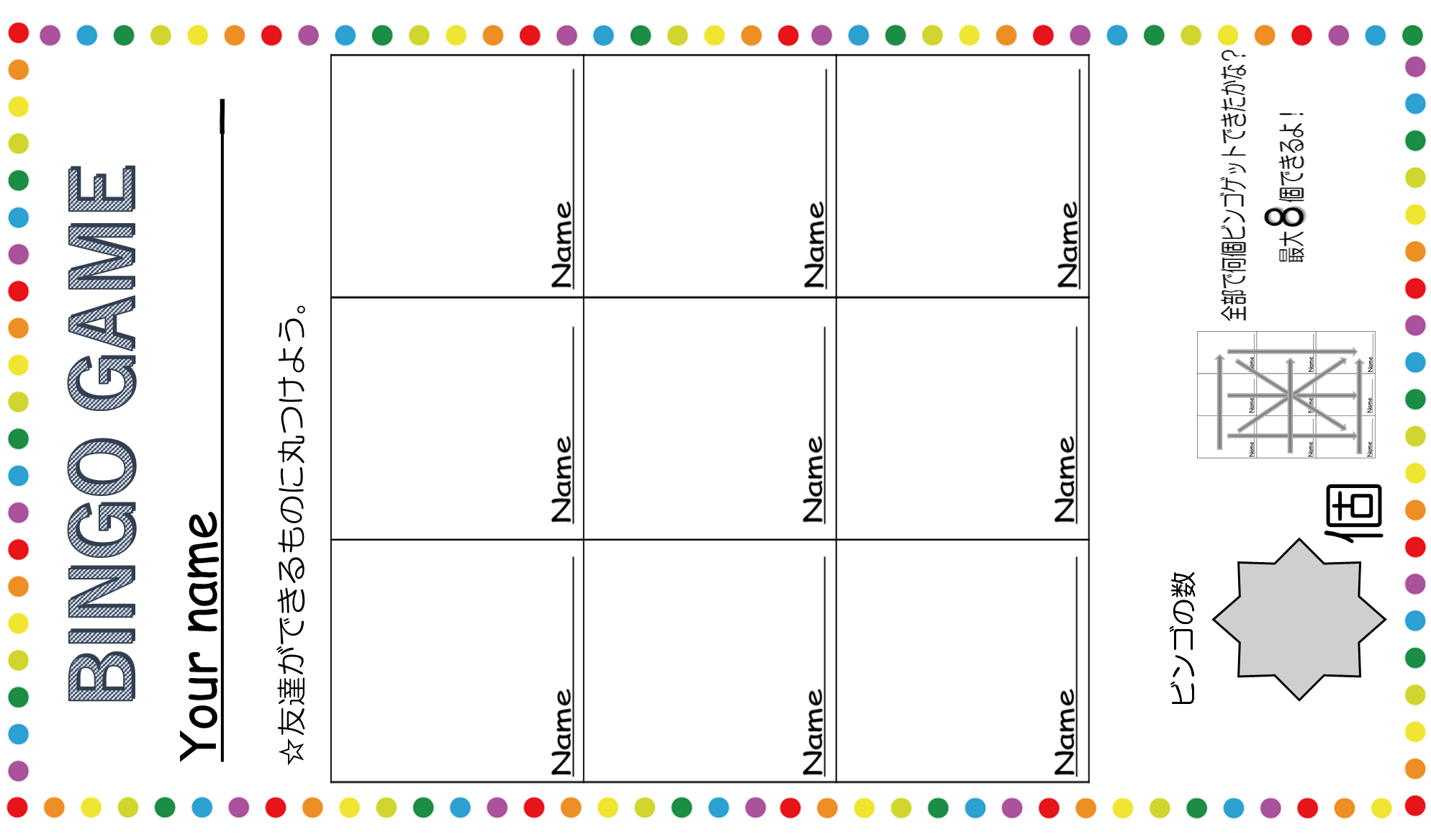 